XIII EDYCJASłowo i Dzieje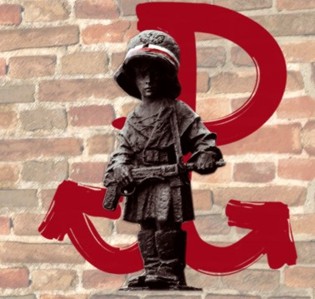 Miejsko-Gminna Biblioteka  Publiczna w Nidzicywe współpracy z ks. Andrzejem  Midurą
ogłaszają  konkurs  na prezentację multimedialną ph.„75 rocznica wybuchu Powstania Warszawskiego”Cele konkursu:Propagowanie postaw patriotycznych.Rozbudzenie dumy z bycia Polakiem i poszerzenie wiedzy o historii naszego kraju.Uwrażliwienie młodych ludzi na tragiczne losy ich rówieśników w czasie II wojny światowej.Umiejętność wyboru i selekcji różnych źródeł informacji.Zmotywowanie młodzieży do indywidualnej, estetycznej i ambitnie wykonanej pracy.Organizatorzy:
Miejsko-Gminna  Biblioteka Publiczna w Nidzicy.
Ks. Andrzej Midura.
Patronat honorowy –Burmistrz Nidzicy i Starosta Powiatu Nidzickiego.Uczestnicy konkursu:
Konkurs adresowany jest do uczniów klas 7 i 8 szkół podstawowych i 3 klas  gimnazjalnych powiatu nidzickiego.Założenia  organizacyjne:Z każdej szkoły do konkursu może zgłosić się 5 osób.Regulamin konkursu wraz z załącznikami jest dostępny na stronie www.nidzica.naszabiblioteka.com .Warunkiem uczestnictwa jest samodzielne wykonanie pracy – prezentacji multimedialnej.Prezentacja multimedialna powinna być nagrana na CD lub DVD i wykonana         w programie Microsoft Power Point (z rozszerzeniem ppt lub pptx.). Jako nazwę        plików należy wpisać swoje nazwisko i imię.Organizatorzy wymagają by prezentacja zawierała max 20 slajdów (do 300MB).Wszelkich informacji dotyczących konkursu udzielają pracownicy Biblioteki pod numerem tel.89/625-20-57 lub 625-24-14.
Terminy:
Chętnych do udziału w konkursie (wraz z opiekunem) prosimy o wypełnienie karty zgłoszenia i dostarczenie wraz z prezentacją do 08.11.2019r., do Miejsko-Gminnej Biblioteki Publicznej w Nidzicy, ul. Zamkowa 2,13-100 Nidzica.Nagrody i rozstrzygnięcie konkursu:Oceny dokona jury powołane przez organizatorów konkursu. Komisja będzie najwyżej oceniała prace:prezentujące temat w sposób interesujący i przyciągający uwagę,charakteryzujące się oryginalnym ujęciem tematu i ciekawymi przemyśleniami,napisane językiem zrozumiałym, mające walory edukacyjne i popularyzacyjne.oceniana będzie również: estetyka i efekt wizualny, zawartość prezentacji, grafika i cała szata graficzna, przejrzystość, techniczna poprawność wykonania. Od decyzji jury nie przysługuje odwołanie.Jury przyzna I, II, III nagrodę, uwzględniając też wyróżnienia.Wyniki konkursu dostępne będą na stronie internetowej biblioteki.Finał konkursu i wręczenie nagród odbędzie się 15 listopada o godzinie 17.00 w Sali Rycerskiej nidzickiego zamku na uroczystym koncercie.
Załączniki:- Karta zgłoszeniowa

Zapraszamy do udziału w konkursie.